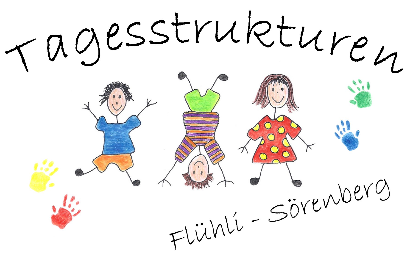 Anmeldung für das Betreuungsangebot im Schuljahr 2023/2024Gemeinde Flühli               Schulhaus: __________________________		     Basisstufe		Primarstufe             …….  Klasse		Sekundarstufe I	      …….  KlassePro Kind ist ein Anmeldeformular auszufüllen		wird folgende Betreuungselemente regelmässig nutzen:Name und Vorname des KindesDie Anmeldung gilt für 		das Schuljahr 2023/2024					für ein Semester (21. August 2023 bis 31. Januar 2024)					für den Zeitraum vom …………….  bis ……………….Montag:Betreuungselement II	Mittag	Betreuung 		Verpflegung		Betreuungselement IV	Nachmittag 	Betreuung		14.45 Uhr - …………. Uhr)		Betreuung		15.40 Uhr - …………. Uhr)Dienstag:Betreuungselement II	Mittag	Betreuung 		Verpflegung		Betreuungselement IV	Nachmittag 	Betreuung		14.45 Uhr - …………. Uhr)		Betreuung		15.40 Uhr - …………. Uhr)Mittwoch:Betreuungselement IV	Mittag	Betreuung	Donnerstag:Betreuungselement II	Mittag	Betreuung 		Verpflegung		Betreuungselement IV	Nachmittag 	Betreuung		14.45 Uhr - …………. Uhr)		Betreuung		15.40 Uhr - …………. Uhr)Freitag:Betreuungselement II	Mittag	Betreuung 		Verpflegung		Betreuungselement IV	Nachmittag 	Betreuung		14.45 Uhr - …………. Uhr)		Betreuung		15.40 Uhr - …………. Uhr)Das Element 1 und III wird bei nur bei Bedarf angeboten. Für diese Elemente I (Morgen) und III (nach dem Mittagessen) sucht die Schulleitung nach individuellen Lösungen.Bitte melden sie sich bei Bedarf daher direkt bei der Schulleitung. Wir profitieren gerne von der Hausaufgabenhilfe und wünschen daher, dass unser Kind in den      Tagesstrukturen Hausaufgaben macht. Wir überlassen es unserem Kind, ob es in den Tagesstrukturen Hausaufgaben machen will. Die Unterzeichnenden bestätigen, von den Aufnahmebedingungen und den Beiträgen Kenntnis genommen zu haben.Datum	Unterschrift Erziehungsberechtigte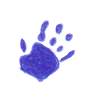 Die Anmeldung ist bis zum 31. Juli 2023 der Schulleitung zuzustellen.(Schulleitung, Schulhaus 2, 6173 Flühli oder schulleitung@schulen-fluehli.ch )